采购需求一、采购资金的支付方式、时间、条件：（一）履约保证金：合同总价的5%作为履约保证金，合同签订后七个工作日内由成交供应商提交给采购人，服务结束后确认成交供应商无违约行为后无息返还给成交供应商（遇寒暑假及国定假日顺延）。（二）付款方式：成交供应商提供的服务经采购人验收合格之日15天，且成交供应商开具并向采购人交付正规发票后采购人向成交供应商全额支付合同总额。二、服务要求：（一）需求清单一览表（在实施过程中如有临时增加，金额包含在合同总价中，即合同总价不因临时增加而作调整）（二）区域物料分布表（三）现场运维管理1.设备安装以及VCR拍摄剪辑（1）2019年9月11日-9月30日结构制作；（2）2019年9月25日-10月17日VCR后期剪辑（节假日正常放假）；（3）2019年10月1日-10月15日搭建安装：完成地面铺设、物料管理、围挡、海报、竖幅安装替换等工作；完成舞台搭建、台面侧面铺设等工作；完成外舞台的音响安装等工作；完成音响安装、话筒测试、LED屏安装、舞台搭建、台面侧面铺设等工作；完成厕所搭建、控制灯光效果；完成桁架、遮挡安装、地贴、地毯铺装等工作；完成桁架、遮挡安装维护等工作；（4）2019年10月13日-10月15日小物料进场；（5）2019年10月15日基本完成；（6）2019年10月15日-10月16日设备进场以及部分小调整；（7）2019年10月16日验收交付。2.2019年10月17-10月18日彩排（1）2019年10月17日10:00-17:00内部灯光音响彩排及上屏素材调试，舞台：安排工作人员检查舞台是否具备承重功能，舞台是否牢固，确保活动当天舞台正常使用。音响：检查音响在舞台上每个点是否有声音，是否会断频，是否会啸叫，确保每个点都能正常使用，话筒电池保证满格，领导上场音乐是否准备就绪，准备相关音效以供挑选（例如领导上场音效、主持人上场音效等）并确定音效。大屏：严格按照采购人要求执行，确保信号电源正常稳定，杜绝黑屏、花屏、闪屏，所有文件提前准备，保证在正常播放时不出差错，确保PPT翻页功能正常稳定。摄像：确保摄像清晰，位置正确，后续剪辑视频输出。灯光：严禁出现灯光漏电的情况，保证所有灯光设备正常运行，灯光变化层次交替，保持灯光根据各个氛围进行调整，舞台上尽量做到不刺眼；（2）2019年18日安排领导彩排。3.2019年10月19日8:00-10:45活动期间，成交供应商负责下列人员配置：外场移动厕所管理1人、休息室及观众席及正门入口管理人员1人、舞台管理人员1人、总指挥1人、音控师1人、灯光1人、摄像1人、场景切换及大屏播放1人、巡检人员1人、维修人员1人。（1）2019年10月19日提早两个小时现场进行再次测试：舞台：安排工作人员检查舞台是否具备承重功能，舞台是否牢固，确保活动当天舞台正常使用。音响：检查音响在舞台上每个点是否有声音，是否会断频，是否会啸叫，确保每个点都能正常使用，话筒电池保证满格，领导上场音乐是否准备就绪。大屏：严格按照采购人要求执行，确保信号电源正常稳定，杜绝黑屏、花屏、闪屏，所有文件提前准备，保证在正常播放时不出差错，确保PPT翻页功能正常稳定。摄像：确保摄像清晰，位置正确，后续剪辑视频输出。灯光：严禁出现灯光漏电的情况，保证所有灯光设备正常运行，灯光变化层次交替，保持灯光根据各个氛围进行调整，舞台上尽量做到不刺眼；（2）负责8:00-10:45时间段内音响调控工作；（3）负责8:00-10:45时间段内所有的舞台、音响、大屏、摄影、控制等方面内容，舞台：台上布置。音响：配合主持人及嘉宾上场音乐播放。摄像：负责录制整场活动以及现场live切换。大屏：配合嘉宾讲话播放PPT。巡检：灯光、音响、大屏方面是否正常运行，如出现问题，及时排除，保证活动正常进行。4.服务结束后撤场（1）2019年10月19日12:00灯光音响设备及相关物料撤场；（2）2019年10月20日其他物料撤场。备注：1.本项目响应时需提供以下样品：（1）体育馆正门场景布置模型，数量：1，规格自定；（2）正门入口门头喷绘桁架，数量：1，规格自定；2.样品递交时间：2019年8月26日下午13:30:00前随响应文件同时递交，逾期送达将予以拒收；3.评审结束后，对于未成交供应商提供的样品，采购代理机构及时退还。质保期项目进场至服务结束服务标准1.供应商在施工过程中必须严格按照有关操作规程进行操作，做好安全防范工作，防止一切事故的发生。在施工期间，如因供应商原因出现人身伤亡事故，一切后果由供应商自行承担；做好场地维护措施，供应商承担维护不当给采购人造成的所有损失；2.服务结束由供应商自行拆除相关硬件并清扫现场；3.内场及外围环境设计满足校庆主题需求，根据校庆活动需要，采购人如需对会场布置及现场运维等进行修改，供应商无条件响应；4.活动执行：根据采购人提供的创意思路确定执行方案，可操作性强；5.服务必须包含：讲台包装、台签等现场所需布置。交付时间和地点2019年10月16日前在采购人指定地点完成安装和调试，如在规定的时间内由于供应商的原因不能完成安装和调试，供应商承担由此给采购人造成的所有损失。验收标准1.采购人根据磋商文件的全部技术规格和国家有关质量标准对成交供应商提供的服务进行现场初步验收，包括质量、安全、技术规格、物理特性、时间等，初步验收不合格的不予签收。2.标准：符合我国国家有关技术规范要求和技术标准，所有的软件和硬件必须保证同时安装、布置到位；3.验收费用由成交供应商承担。其他技术、服务要求1.所有搭建稳固安全，不能发生摇晃或者发出异响等现象，不得破坏场馆原始设备设施；2.使用的电线、电缆采用国家免检产品，电路变电箱、控制箱安装在方便检修地点且有专人负责；3.使用的搭建材料均须达到国家规定的环保质量要求及标准，不得在搭建验收前后散发刺激性或令人不快的气味；4.彩排期间相关设备的操作人员全程在岗，满足采购人提出的修改意见。序号内容内容描述单位数量一、外场布置（两侧）一、外场布置（两侧）一、外场布置（两侧）一、外场布置（两侧）一、外场布置（两侧）一、外场布置（两侧）1迎宾大道地贴（购买）迎宾大道地贴（购买）42m*3m*2，（金图）黑胶可移动车贴（磨砂）。平方2522台阶地贴（购买）台阶地贴（购买）42m*0.5m*4*2，（金图）黑胶可移动车贴（磨砂）。平方1683移动厕所（租赁）移动厕所（租赁）1.2m*1.2m个84移动厕所遮挡喷绘桁架（租赁）移动厕所遮挡喷绘桁架（租赁）7m*3m、6m*3m*2，桁架0.20m*0.20m*2m拼接，喷绘550黑白布，图1:1尺寸，像素30dpi。平方575铁丝网门挡板(左)（租赁）铁丝网门挡板(左)（租赁）10m*4m、4m*3.4m，桁架0.20m*0.20m*2m拼接，喷绘550黑白布，图1:1尺寸，像素31dpi。平方53.66铁丝网门挡板(左)（租赁）铁丝网门挡板(左)（租赁）1.6m*0.6m，喷绘550黑白布+木工板+木条。平方0.967铁丝网门挡板(右)（租赁）铁丝网门挡板(右)（租赁）4m*3.4m、4.3m*4m，桁架0.20m*0.20m*2m拼接，喷绘550黑白布，图1:1尺寸，像素31dpi。平方30.88铁丝网门挡板(右)（租赁）铁丝网门挡板(右)（租赁）1.6m*0.6m，喷绘550黑白布+木工板+木条平方0.969斜面喷绘（购买）斜面喷绘（购买）8.16m*2.5m*5*2，喷绘550黑白布，图1:1尺寸，像素30dpi。平方204二、休息室C二、休息室C二、休息室C二、休息室C二、休息室C二、休息室C1地毯（租赁）地毯（租赁）8.6m*5.6m，红色加厚5mmPVC环保喷丝技术。平方48.162小海报（购买）小海报（购买）1.2m*0.8m*6，（众恒）kt板+（金图）写真覆膜平方5.763沙发（租赁）沙发（租赁）二配一，布艺+表面皮革+实木材质，九成新表面无明显划痕。套34茶歇台（租赁）茶歇台（租赁）含桌布个15绿植（租赁）绿植（租赁）绿植盆栽项4三、休息室D三、休息室D三、休息室D三、休息室D三、休息室D三、休息室D1地毯（租赁）地毯（租赁）8.6m*14.7m，红色加厚5mmPVC环保喷丝技术。平方126.422小海报（购买）小海报（购买）1.2m*0.8m*8，（众恒）kt板+（金图）写真覆膜平方7.683沙发（租赁）沙发（租赁）二配一，布艺+表面皮革+实木材质，九成新表面无明显划痕。套84茶歇台（租赁）茶歇台（租赁）含桌布个25绿植（租赁）绿植（租赁）绿植盆栽项6四、休息室B四、休息室B四、休息室B四、休息室B四、休息室B四、休息室B1地毯（租赁）地毯（租赁）8.6m*20.6m，红色加厚5mmPVC环保喷丝技术。平方177.162桁架喷绘（租赁）桁架喷绘（租赁）20.6m*3m、8.6m*3m*2，桁架0.20m*0.20m*2m拼接，喷绘550黑白布，图1:1尺寸，像素30dpi。平方113.43沙发（租赁）沙发（租赁）二配一，布艺+表面皮革+实木材质，九成新表面无明显划痕。套104茶歇台（租赁）茶歇台（租赁）含桌布个45绿植（租赁）绿植（租赁）绿植盆栽项6五、观众席五、观众席五、观众席五、观众席五、观众席五、观众席1竖-海报（购买）3.2m*2.45m*4，喷绘550黑白布，图1:1尺寸，像素30dpi。3.2m*2.45m*4，喷绘550黑白布，图1:1尺寸，像素30dpi。平方31.362横-海报（购买）2.3m*1.6m，喷绘550黑白布，图1:1尺寸，像素30dpi。2.3m*1.6m，喷绘550黑白布，图1:1尺寸，像素30dpi。平方3.683舞台两侧竖幅（购买）1.35m*12.4m*4，旗帜布，12丝热转印条幅布1.35m*12.4m*4，旗帜布，12丝热转印条幅布平方66.964围挡侧面KT板封边（购买）0.12m*1m*40、0.28m*1m*20，（众恒）KT板+（金图）写真覆膜。0.12m*1m*40、0.28m*1m*20，（众恒）KT板+（金图）写真覆膜。平方10.45围挡替换（购买）喷绘550黑白布（含包边损耗），图1:1尺寸，像素30dpi。喷绘550黑白布（含包边损耗），图1:1尺寸，像素30dpi。平方11006场地两侧楼梯（购买）3m*2m*2，喷绘550黑白布，图1:1尺寸，像素30dpi。3m*2m*2，喷绘550黑白布，图1:1尺寸，像素30dpi。平方12六、左右侧外舞台六、左右侧外舞台六、左右侧外舞台六、左右侧外舞台六、左右侧外舞台六、左右侧外舞台1舞台（租赁）6m*10m*0.4m*2，木盒+钢架结构舞台板。6m*10m*0.4m*2，木盒+钢架结构舞台板。平方1202地毯（购买）6.8m*10.4m*2，红色加厚5mmPVC环保喷丝技术。6.8m*10.4m*2，红色加厚5mmPVC环保喷丝技术。平方141.443舞台背景（租赁）10m*4m*2，桁架0.20m*0.20m*2m拼接，喷绘550黑白布，图1:1尺寸，像素30dpi。10m*4m*2，桁架0.20m*0.20m*2m拼接，喷绘550黑白布，图1:1尺寸，像素30dpi。平方804高处悬挂（购买）10m*1.3m*2*2个、1.3m*1.3m*4，喷绘550黑白布+木工板+木条，图1:1尺寸，像素30dpi。10m*1.3m*2*2个、1.3m*1.3m*4，喷绘550黑白布+木工板+木条，图1:1尺寸，像素30dpi。平方58.76七、体育馆七、体育馆七、体育馆七、体育馆七、体育馆七、体育馆1正门入口台阶地毯（购买）58m*10m，红色加厚5mmPVC环保喷丝技术。58m*10m，红色加厚5mmPVC环保喷丝技术。平方5802正门入口台阶下地贴（购买）70m*10m，（金图）黑胶可移动车贴（磨砂）。70m*10m，（金图）黑胶可移动车贴（磨砂）。平方7003正门入口台阶地贴（购买）台阶侧面(0.18m*70m*4)、台阶面(0.42m*70m*3)（金图）黑胶可移动车贴（磨砂）台阶侧面(0.18m*70m*4)、台阶面(0.42m*70m*3)（金图）黑胶可移动车贴（磨砂）平方138.64正门入口门头（租赁）7.2m*1m+16.4m*4m*2，喷绘桁架550黑白布0.20m*0.20m*2m拼接，图1:1尺寸，像素30dpi。7.2m*1m+16.4m*4m*2，喷绘桁架550黑白布0.20m*0.20m*2m拼接，图1:1尺寸，像素30dpi。平方138.45正门入口柱子（购买）(1.7m*8m+2.4m*8m)*2*4，5厘木工板+木条+（金图）写真中间四个。(1.7m*8m+2.4m*8m)*2*4，5厘木工板+木条+（金图）写真中间四个。平方262.46正门入口柱子（购买）(1.7m*8m+1.7m*8m)*2*2，5厘木工板+木条+（金图）写真两侧二个。(1.7m*8m+1.7m*8m)*2*2，5厘木工板+木条+（金图）写真两侧二个。平方108.87左右侧出口（购买）地毯7m*8m*2，红色加厚5mmPVC环保喷丝技术。地毯7m*8m*2，红色加厚5mmPVC环保喷丝技术。平方1128左右侧出口（购买）7m*1.5m*4*2，左右出口墙遮挡喷绘550黑白布，图1:1尺寸，像素30dpi。7m*1.5m*4*2，左右出口墙遮挡喷绘550黑白布，图1:1尺寸，像素30dpi。平方849斜面（购买）10m*10m，遮挡550黑白布喷绘，100平/组，共5组(含损耗)，图1:1尺寸，像素30dpi。10m*10m，遮挡550黑白布喷绘，100平/组，共5组(含损耗)，图1:1尺寸，像素30dpi。平方50010斜面（购买）10m*10m，上斜面遮挡木条+扎带+550黑白布喷绘，图1:1尺寸，像素30dpi10m*10m，上斜面遮挡木条+扎带+550黑白布喷绘，图1:1尺寸，像素30dpi平方10011腰线（购买）0.82m*0.13m，（金图）写真覆膜背胶。0.82m*0.13m，（金图）写真覆膜背胶。条12八、基础布置八、基础布置八、基础布置八、基础布置八、基础布置八、基础布置1篮球馆地面保护（租赁）29.5m*40m(最终铺设尺寸不含红毯面积)，红色普通2mmPVC环保喷丝技术。29.5m*40m(最终铺设尺寸不含红毯面积)，红色普通2mmPVC环保喷丝技术。平方779.52篮球馆通道地毯（租赁）6m*40m、20m*1.5m*4、9m*1.5m*3红色加厚5mmPVC环保喷丝技术。6m*40m、20m*1.5m*4、9m*1.5m*3红色加厚5mmPVC环保喷丝技术。平方400.5九、舞台区域九、舞台区域九、舞台区域九、舞台区域九、舞台区域九、舞台区域1基础台搭建（租赁）24m*6m*0.6m，木盒底座+钢架舞台板。24m*6m*0.6m，木盒底座+钢架舞台板。平方1442舞台台面+侧面铺设（购买）24m*6m+6m*2m*0.6m（含损耗），灰色普通2mmPVC环保喷丝技术。24m*6m+6m*2m*0.6m（含损耗），灰色普通2mmPVC环保喷丝技术。平方1563舞台正面斜坡+立体字（购买）8m*1.2m，浙江中医药大学60周年庆（5厘木工板+木条+PVC雕刻字）。8m*1.2m，浙江中医药大学60周年庆（5厘木工板+木条+PVC雕刻字）。平方9.64LED承重台（租赁）24m*2.4m*1m，雷亚架底座+钢架舞台板。24m*2.4m*1m，雷亚架底座+钢架舞台板。平方57.65LED大屏（租赁）主屏：P3，24m*5m主屏：P3，24m*5m平方1206LED大屏（租赁）支持4k高清分屏切换系统（含苹果系统主控）支持4k高清分屏切换系统（含苹果系统主控）项17台阶斜坡（购买）15厘木工板加木档龙骨架15厘木工板加木档龙骨架平方11.52十、音响系统十、音响系统十、音响系统十、音响系统十、音响系统十、音响系统1线阵全频音箱（租赁）SE/MF3A（德国美高）SE/MF3A（德国美高）只162线阵超重低音音箱（租赁）SE/MF3ASUB（德国美高）SE/MF3ASUB（德国美高）只83中置补声音箱（租赁）ZS-15ZS-15只84舞台返听音箱（租赁）ZS-12ZS-12只65数字调音台（租赁）MDSMDS台16无线话筒（租赁）森海塞尔（按需准备）森海塞尔（按需准备）套87头戴话筒（租赁）森海塞尔（按需准备）森海塞尔（按需准备）套48鹅颈话筒（租赁）讲台话筒（按需准备）讲台话筒（按需准备）套29Mixer调音台（租赁）LS9-32数字调音台（YAMAHA）（内场一套、外场左右舞台各一套）LS9-32数字调音台（YAMAHA）（内场一套、外场左右舞台各一套）套3十一、灯光系统（含外场序厅灯光效果）十一、灯光系统（含外场序厅灯光效果）十一、灯光系统（含外场序厅灯光效果）十一、灯光系统（含外场序厅灯光效果）十一、灯光系统（含外场序厅灯光效果）十一、灯光系统（含外场序厅灯光效果）1电脑光束灯（租赁）GDT 380GDT 380台402LED染色帕灯（租赁）YJ 331 54X3 180WYJ 331 54X3 180W台603电脑图案灯（租赁）PR-2815 1500WPR-2815 1500W台45面光灯（租赁）远距离面光灯远距离面光灯台207灯光架（租赁）TRUSS架TRUSS架米608灯光架（租赁）电动葫芦高空吊点电动葫芦高空吊点项19灯光控制系统（租赁）数字调光台 "GRAND MA II Controller数字调光台 "GRAND MA II Controller项1十二、小物料十二、小物料十二、小物料十二、小物料十二、小物料十二、小物料1座椅（租赁）沙发+茶几（二配一），皮革材质，八成新表面无明显划痕。沙发+茶几（二配一），皮革材质，八成新表面无明显划痕。套102座椅（租赁）酒店椅含椅套，椅套为布艺材质，八成新表面无明显划痕。酒店椅含椅套，椅套为布艺材质，八成新表面无明显划痕。把4443椅背贴（购买）（金图）覆胶写真（含沙发和酒店椅）（金图）覆胶写真（含沙发和酒店椅）项1十三、宣传片3部（每部时长：3分钟）十三、宣传片3部（每部时长：3分钟）十三、宣传片3部（每部时长：3分钟）十三、宣传片3部（每部时长：3分钟）十三、宣传片3部（每部时长：3分钟）十三、宣传片3部（每部时长：3分钟）1后期剪辑视频剪辑视频剪辑秒5402后期特效包装视频后期特效制作视频后期特效制作秒5403后期调色视频调色视频调色秒540名称所需物料A（迎宾大道）地贴420㎡、斜面喷绘204㎡J（移动厕所）移动厕所8个、移动厕所遮挡喷绘桁架57㎡、铁丝网门挡板86.32㎡区域位置图：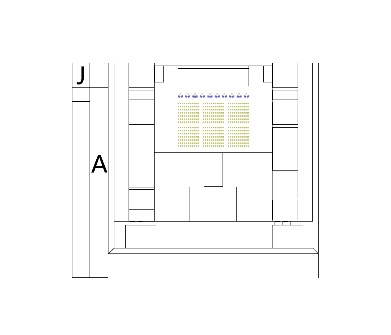 区域位置图：B（休息室B）地毯177.16㎡、桁架喷绘113.4㎡、沙发茶几10套、茶歇台4个、绿植6项C（休息室C）地毯48.16㎡、KT板5.76㎡、沙发茶几3套、茶歇台1个、绿植4项D（休息室D）地毯126.42㎡、KT板7.68㎡、沙发茶几8套、茶歇台2个、绿植6项区域位置图：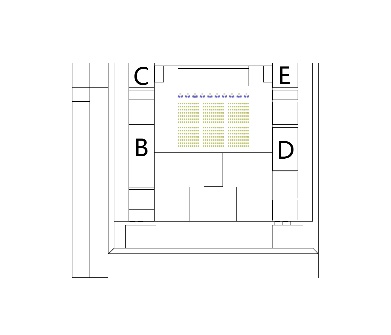 区域位置图：F（主舞台）木盒底座+钢架舞台板144㎡、舞台台面+侧面铺设156㎡、舞台正面斜坡+立体字9.6㎡、LED承重台57.6㎡、LED大屏P3 120㎡、主控1项、线阵全频音箱16只、线阵超重低音音箱8只、中置补声音箱8只、舞台返听音箱6只、数字调音台1台、无线话筒8套、头戴话筒4套、鹅颈话筒2套、Mixer调音台3套、电脑光束灯40台、LED染色帕灯60台、电脑图案灯4台、面光灯20台、灯光架TRUSS架60米、灯光架电动葫芦高空吊点1项、灯光控制系统1项、台阶斜坡11.52㎡区域位置图：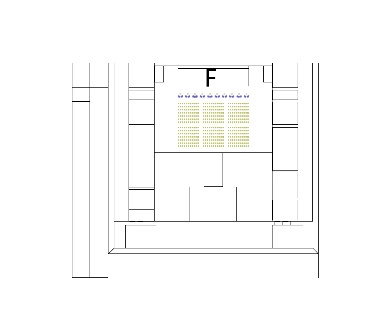 区域位置图：G（观众席）篮球馆地面保护地毯779.5㎡、通道地毯400.5㎡、舞台两侧竖幅旗帜布66.96㎡、竖海报喷绘31.36㎡、横海报喷绘3.68㎡、KT板封边10.4㎡、喷绘围挡1100㎡、场地两侧楼梯喷绘12㎡、沙发茶几10套、酒店椅444把。区域位置图：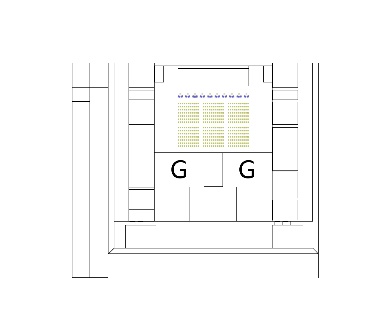 区域位置图：H（左出口）地毯112㎡、出口墙遮挡喷绘84㎡I（右出口）地毯112㎡、出口墙遮挡喷绘84㎡区域位置图：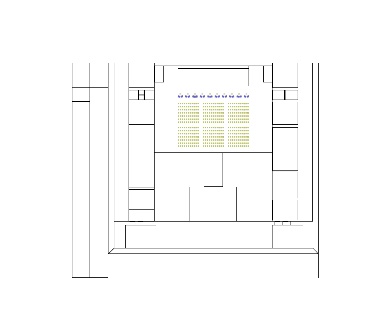 区域位置图：K（左外舞台）木盒+钢架结构舞台板120㎡、桁架喷绘80㎡、高处悬挂喷绘+木工板+木条58.76㎡、地毯141.44㎡L（右外舞台）木盒+钢架结构舞台板120㎡、桁架喷绘80㎡、高处悬挂喷绘+木工板+木条58.76㎡、地毯141.44㎡区域位置图：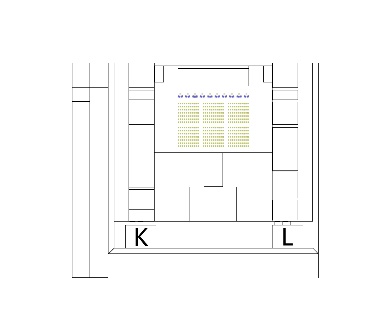 区域位置图：M（正门入口）台阶地毯580㎡、台阶部分地贴838.6㎡、门头喷绘桁架138.4㎡、正门入口柱子5厘木工板+木条+写真中间四个262.4㎡、正门入口柱子5厘木工板+木条+写真两侧两个108.8㎡、遮挡喷绘500㎡、上斜面遮挡木条+扎带+550黑白布喷绘100㎡N（观众通道）腰线写真覆膜12条区域位置图：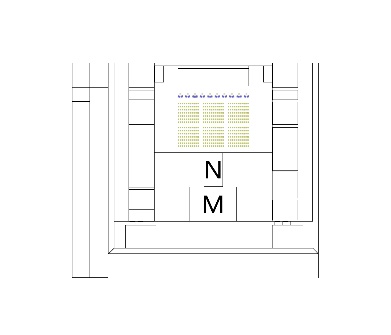 区域位置图：